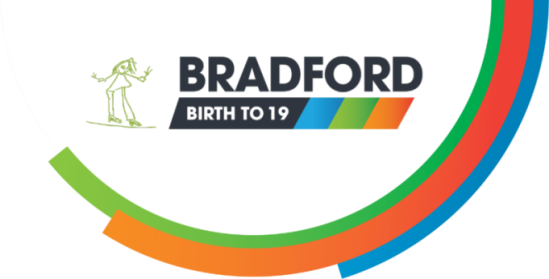 Application FormPlease return to Christian Bunting at Bradford Birth to 19, St Edmunds NSCC, Washington St, Girlington.  Bradford BD8 9QW or email teachingschool@stedmundsnscc.com by the closing date of: 5pm on Thursday 14th February 2017	Any queries please telephone: 01274 494898Criteria for Assessing ApplicationsSLT of partner schools /settings to actively support the development of teaching and learning through oracyPartner schools/settings to be aligned with the Voice Bradford rationalethe development of oracy has a key place in school/setting planningpartner schools/settings have an understanding of oracy and the contribution it can make in the development of teaching and learningpartner schools/settings have the capacity to engage in the project including:release of staff to attend training sessionsin-school/setting work to prepare for September 2017 deliverypractical start to the projectworking towards embedding oracy into the whole school/settingIdentification of the partner schools/settings will be made after considering feedback from the oracy hub school champion’s visit to the applicant school/setting.Name of applicant school/settingKey contact nameContact telephone numberContact email addressThe School/Settings Commitment to Oracy- please describe why you see oracy as a key comp of your school improvement journeyThe School/Settings Commitment to Oracy- please describe why you see oracy as a key comp of your school improvement journeyBriefly outline the current position of oracy in your school/settingBriefly outline the current position of oracy in your school/settingPlease outline what you envisage as the benefits of being part of Voice Bradford will bring to your school /settingPlease outline what you envisage as the benefits of being part of Voice Bradford will bring to your school /settingHeadteachers DeclarationHeadteachers DeclarationI fully support the school/setting’s participation in Voice Bradford.I understand and support the time/resource commitments associated with the programme and agree to release the relevant staff to attend all programme dates.I fully understand that the school/setting will have to fund cover for staff attending the sessions.   Signed __________________________________________ HeadteacherI fully support the school/setting’s participation in Voice Bradford.I understand and support the time/resource commitments associated with the programme and agree to release the relevant staff to attend all programme dates.I fully understand that the school/setting will have to fund cover for staff attending the sessions.   Signed __________________________________________ Headteacher